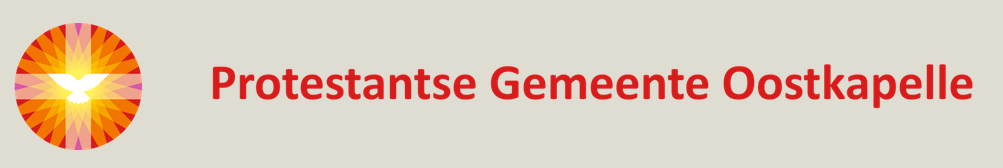 L i t u r g i e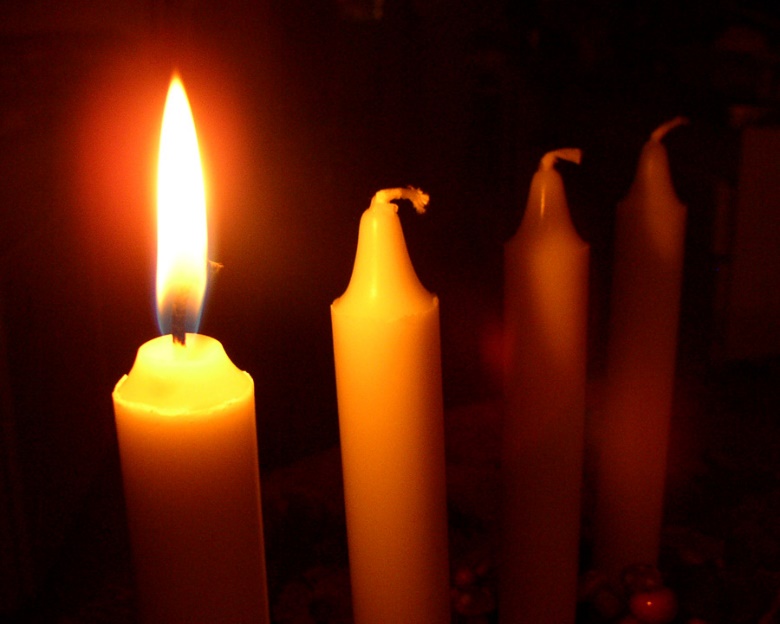 Orde van voor zondag 3 december 2023 in de protestantse Dorpskerk te Oostkapelle. 1ste zondag van de Advent. Liturgische kleur:  paars.  Predikant: ds. Ph.A. Beukenhorst. Ouderling van dienst is Klaas Kuiken. Organist is Rinus Jobse. Dienst m.m.v. het jongerenkoor en combo ‘Nova Melodica’ uit Kapelle-Biezelinge o.l.v. Corien Kwekkeboom-Kroes.Er is Kindernevendienst met Liselot Bartels-Jobse.DIENST VAN DE VOORBEREIDINGKoorzang vooraf:  ‘No other Gods’Welkom en mededelingen door de ouderling van dienst Aansteken van de eerste Adventskaars door één van de kinderenZingen:  Liedboek Psalm 25: strofen 1 en 2 – ‘Heer ik hef mijn hart en handen’Liturgische opening met meegesproken bemoediging en groet (daarna zitten)Inleiding met ook korte uitleg over de Liturgische bloemschikking “Ga mee!”         Tekst: ‘We gaan op weg, in het duister. Waar herinneringen, richting geven’Koorzang:  ‘Kijken met Uw ogen – Laat me kijken met Uw ogen’Kyriegebed om vrede en ontferming voor mens en wereldKoorzang:  ‘Ik wens jou… een dak boven je hoofd’DIENST VAN HET WOORDGebed bij de opening van de Bijbel  Bijbellezing Nieuwe Testament door lector Els Boon: Marcus 13, 24-37 (NBV21) Koorzang:  ‘Toegewijd aan U – Als ik luister naar uw stem, Heer’Uitleg en verkondiging   Koorzang:  ‘Naar het licht toe – Kom tevoorschijn uit de duisternis’DIENST VAN GEBEDEN EN GAVENGebeden:  Voorbeden – Stil gebed – Onze VaderKoorzang:  ‘Steady on’Slotwoorden en informatie over de collectenStaande zingen: Liedboek 439: strofen 1, 2 en 3 – ‘Verwacht de komst des Heren’Heenzending en Zegen    /    Zingen:  Liedboek  431.c. – ‘Amen, amen, amen’Uitleidend orgelspelCollecten bij de uitgang: 1ste PG Oostkapelle (NL38 RABO 0375 5191 57);  2de Kerk-in-Actie: Straatkinderen Oeganda (via diaconie: NL45 RBRB 0845 0168 57).Welkom bij een belangstellend gesprek met koffie en thee achterin de kerk      